In this first task you will find the area of a Hipped Roof, and a Mansard Roof.   To start, we will make sure you can apply the new formula for a trapezoid:1)  Find the areas of these two trapezoids:   each.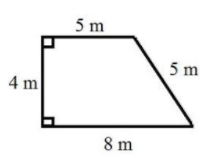 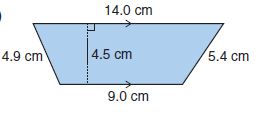 a)  						b)  2)  Find the area of this “Mansard Roof” by using the table set up by Mr. Smith:  3)  Find the area of this “Hipped Roof” using the provided table.  4)  Calculate the area of these two irregular shapes.   each.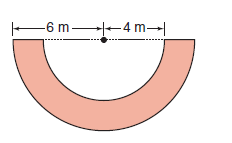 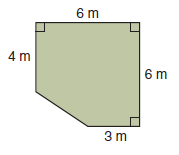 a)  								b)5)  You decide to put up carpet down in your living room.  A diagram of your living room is given at the right.  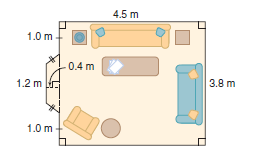 Determine the area of your
living room.  BONUS: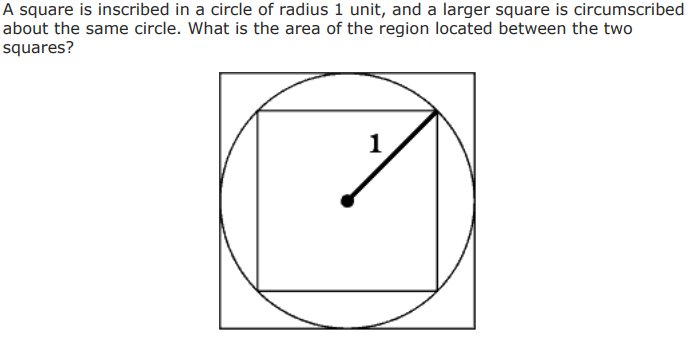 Hint:  Use the Pythagorean Theorem to find the dimensions of the small square!Visual of Roof: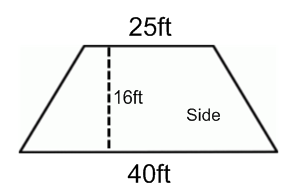 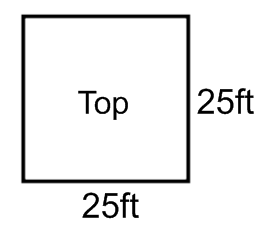 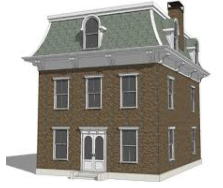 Visual of Roof:Area of Rectangle Portion (calculations)Area of Trapezoid Portion (calculations)Area =Area =Total Area (top + 4 trapezoids)=Total Area (top + 4 trapezoids)=Visual of Roof: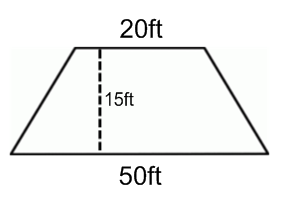 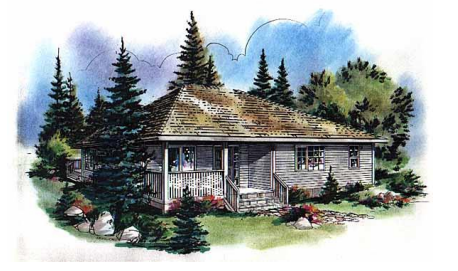 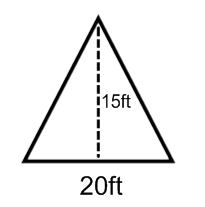 Visual of Roof:Area of Triangle Portion (calculations)Area of Trapezoid Portion (calculations)Area =Area =Total Area (2 triangles + 2 trapezoids) =Total Area (2 triangles + 2 trapezoids) =